Application to Purchase PropertyDeclarations:I/we understand that in applying to acquire the above property that I/we agree to the council either obtaining a financial reference in respect of the bank or building society account detailed above; and/or obtaining a credit reference agency search relating to the proposed purchaser(s) details given above; and/or obtaining a reference from a previous landlord.I/we understand that any of the information obtained in connection with this application maybe shared with other service areas within West Lothian Council, and where requested utility service companies, and that in signing this application form I/we give our consent for these purposes.West Lothian Council is committed to the prevention and detection of crime.  Any information you provide on this application form may be shared with the Police Service of Scotland for the purposes of the prevention or detection of crime, in accordance with the provisions of the Data Protection Act 1998, section 29.I/we understand that completion of this form does not guarantee that I/we will be offered the purchase of the above property but that the council will have absolute discretion in this decision.I/we hereby declare that the information given on this application form is correct in every respect. I/We understand that if any of the foregoing information is subsequently discovered to be false then this may lead to termination of any lease agreement which has been entered into on the basis of the information supplied and may prejudice any subsequent dealings, which I/We have with the council in respect of any commercial or industrial property.Tel:	01506 281836E-mail: propertymanagement@westlothian.gov.ukEquality Monitoring Questionnaire – Prospective tenantProperty Management and Development is keen to ensure that it operates fairly, and without discrimination, in the letting of commercial property under its management.  By completing and returning this form with your application you will help us to ensure that this is the case.  The information you provide will be used solely for this purpose and not used to allocate property. [NB Where a lease is to be taken by a company, this form should be completed by the principal contact.]  Thank you for your co-operation.Please  boxes below as appropriateETHNIC ORIGIN WhiteB. MixedC. Asian, Asian Scottish, or other Asian BritishD. Black, Black Scottish, or other Black BritishE. Other ethnic backgroundDISABILITYDo you have any long term illness, health problem or disability which limits your activities?[NB If your only impairment is that you are either short or long-sighted and this is corrected by wearing glasses or contact lenses please answer NO]Do you have any suggestions about how we can improve our service?Please complete the attached Equality Consent slip and return it with your questionnaire.Equality Monitoring Consent Form – Prospective PurchaserUnder the terms of the Data Protection Act 1998 the council is required to obtain your informed consent to the information provided by you on the Equality Monitoring form to be recorded, stored and processed for monitoring purposes.Please confirm your consent to the information you have provided concerning your Ethnic Origin and Disability Status to be used for the purposes of monitoring Equal Opportunities.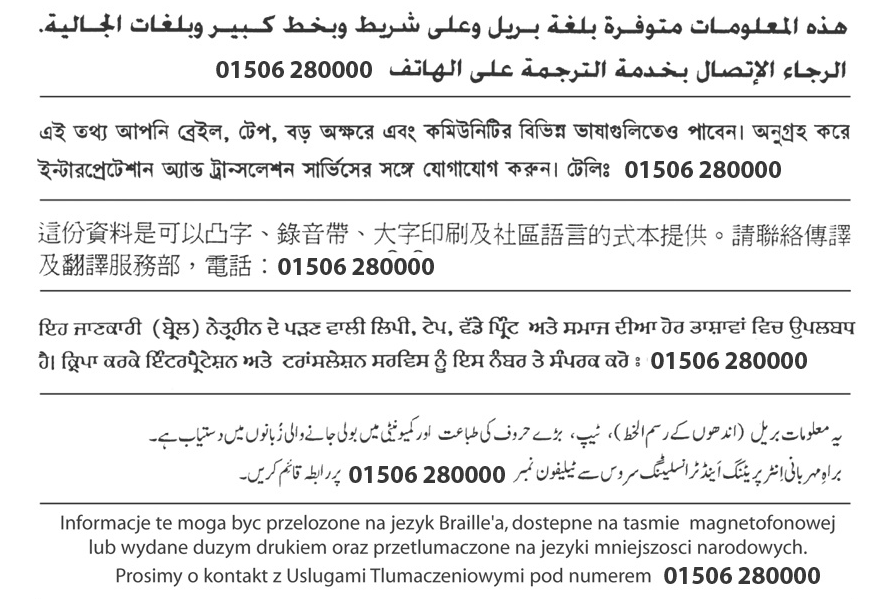 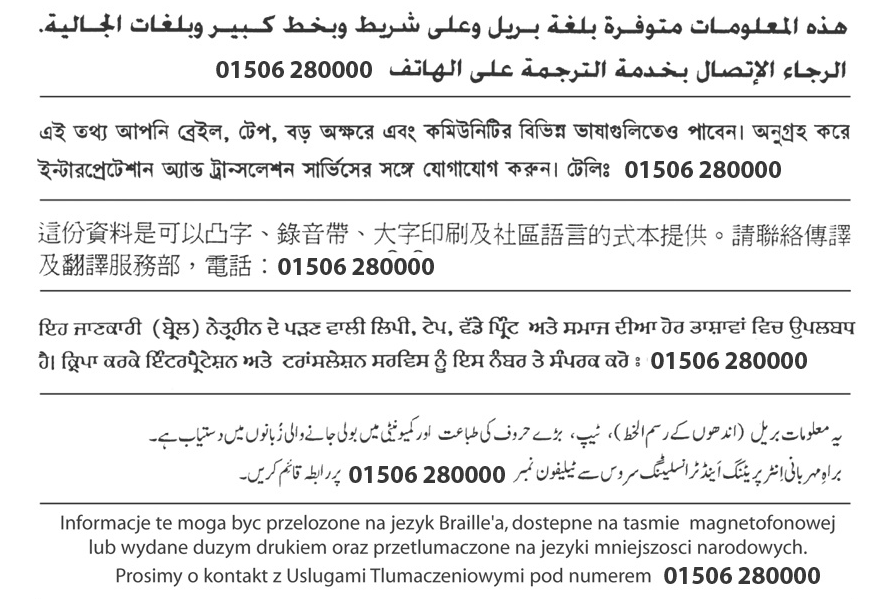 1Address of Property you wish to Purchase:2Preferred Date of Conclusion:If the property is not available on standard terms and conditions please answer questions 3 and 4.If the property is not available on standard terms and conditions please answer questions 3 and 4.If the property is not available on standard terms and conditions please answer questions 3 and 4.If the property is not available on standard terms and conditions please answer questions 3 and 4.3Offer Amount (£):5Name of Purchaser:6Date Of Birth of Purchaser: (must be filled in for a valid application)7National Insurance Number of Purchaser : (must be filled in for a valid application)8Address:9Home/Correspondence  Address:10Home Phone No:11Work Phone No:12Mobile Phone No:13E-Mail Address:(Please note: Invoices may be issued electronically to the email address given)14Preferred method of contact:Email(please √ box as appropriate)TelephoneLetter19Status of business (please √ box as appropriate)Status of business (please √ box as appropriate)Status of business (please √ box as appropriate) Limited Company or PLC(Please answer questions 18 to 19)19Status of business (please √ box as appropriate)Status of business (please √ box as appropriate)Status of business (please √ box as appropriate) Firm or Partnership(Please answer questions 20 to 27)19Status of business (please √ box as appropriate)Status of business (please √ box as appropriate)Status of business (please √ box as appropriate) Sole TraderPlease provide further details for a Limited Company or PLC incorporated under the Companies Act:Please provide further details for a Limited Company or PLC incorporated under the Companies Act:Please provide further details for a Limited Company or PLC incorporated under the Companies Act:Please provide further details for a Limited Company or PLC incorporated under the Companies Act:Please provide further details for a Limited Company or PLC incorporated under the Companies Act:Please provide further details for a Limited Company or PLC incorporated under the Companies Act:20Registered NumberRegistered Number21Registered OfficeRegistered OfficePlease provide further details for a Firm or Partnership:Please provide further details for a Firm or Partnership:Please provide further details for a Firm or Partnership:Please provide further details for a Firm or Partnership:Please provide further details for a Firm or Partnership:Please provide further details for a Firm or Partnership:22Name of Firm or PartnershipName of Firm or Partnership23Place of BusinessPlace of Business24Name of Partner (#1)Name of Partner (#1)25Date of Birth & National Insurance Number of Partner #1 : (must be filled in for a valid application)Date of Birth & National Insurance Number of Partner #1 : (must be filled in for a valid application)26Home address of Partner #1Home address of Partner #127Name of Partner (#2)Name of Partner (#2)28Date of Birth & National Insurance Number of Partner #2: (must be filled in for a valid application)Date of Birth & National Insurance Number of Partner #2: (must be filled in for a valid application)29Home address of Partner #2Home address of Partner #230Name of Partner (#3)Name of Partner (#3)31Date of Birth & National Insurance Number of Partner #3: (must be filled in for a valid application)Date of Birth & National Insurance Number of Partner #3: (must be filled in for a valid application)32Home address of Partner #3Home address of Partner #3If there are further partners please provide names and addresses on a separate sheet of paperIf there are further partners please provide names and addresses on a separate sheet of paperIf there are further partners please provide names and addresses on a separate sheet of paperIf there are further partners please provide names and addresses on a separate sheet of paperIf there are further partners please provide names and addresses on a separate sheet of paperIf there are further partners please provide names and addresses on a separate sheet of paper33Previous address (if less than 3 years at current address):Previous address (if less than 3 years at current address):34If leased, name and address of landlordIf leased, name and address of landlord35Full details on past business dealings as partner/ director/ sole trader:Full details on past business dealings as partner/ director/ sole trader:3636Nature of business:3737Full details of operations proposed to be carried out in the property:38Where did you hear of the council’s property?39Confirming Identity & AddressWe need to see original copies of two documents which you confirm your identity and address one document from each listWe need to see original copies of two documents which you confirm your identity and address one document from each listWe need to see original copies of two documents which you confirm your identity and address one document from each listIdentity DocumentsValid PassportValid photo-card driving licence (full or provisional)EU Identity CardFirearms certificate or shotgun licenceIdentity card issued by the Electoral Office for Norther IrelandValid (old style) full driving licenceRecent evidence of entitlement to a state or local authority-funded benefit(including housing benefit or council tax benefit), tax credit, pension.Most recent HM Revenue & Custom Tax Coding Notification, Assessment or statement or other grant. Valid PassportValid photo-card driving licence (full or provisional)EU Identity CardFirearms certificate or shotgun licenceIdentity card issued by the Electoral Office for Norther IrelandValid (old style) full driving licenceRecent evidence of entitlement to a state or local authority-funded benefit(including housing benefit or council tax benefit), tax credit, pension.Most recent HM Revenue & Custom Tax Coding Notification, Assessment or statement or other grant. Valid PassportValid photo-card driving licence (full or provisional)EU Identity CardFirearms certificate or shotgun licenceIdentity card issued by the Electoral Office for Norther IrelandValid (old style) full driving licenceRecent evidence of entitlement to a state or local authority-funded benefit(including housing benefit or council tax benefit), tax credit, pension.Most recent HM Revenue & Custom Tax Coding Notification, Assessment or statement or other grant. Name (block capitals):Evidence of AddressValid photo-card driving licence (full or provisional) if not used in list 1.The most recent mortgage statement from a recognised lender.Local authority rent card or tenancy agreement.Instrument of a court appointmentCurrent Council Tax demand letter or statement.- valid for one year.Current bank statements or credit/debit card statements issued by a regulated financial sector firm in the UK – not more than three months old.Utility bills not than 3 months old.Benefit book, or original notification letter from the Benefits Agency or the Department of Work and Pension confirming the right ot benefits.  In not use in list 1Most recent HM Revenue & Customs Tax Coding notification, assessment or Statement if not used in list 1. Valid photo-card driving licence (full or provisional) if not used in list 1.The most recent mortgage statement from a recognised lender.Local authority rent card or tenancy agreement.Instrument of a court appointmentCurrent Council Tax demand letter or statement.- valid for one year.Current bank statements or credit/debit card statements issued by a regulated financial sector firm in the UK – not more than three months old.Utility bills not than 3 months old.Benefit book, or original notification letter from the Benefits Agency or the Department of Work and Pension confirming the right ot benefits.  In not use in list 1Most recent HM Revenue & Customs Tax Coding notification, assessment or Statement if not used in list 1. Valid photo-card driving licence (full or provisional) if not used in list 1.The most recent mortgage statement from a recognised lender.Local authority rent card or tenancy agreement.Instrument of a court appointmentCurrent Council Tax demand letter or statement.- valid for one year.Current bank statements or credit/debit card statements issued by a regulated financial sector firm in the UK – not more than three months old.Utility bills not than 3 months old.Benefit book, or original notification letter from the Benefits Agency or the Department of Work and Pension confirming the right ot benefits.  In not use in list 1Most recent HM Revenue & Customs Tax Coding notification, assessment or Statement if not used in list 1. Council officer to confirm documents seenPosition:Signature:Date:NameProperty applied forGENDERMaleFemaleAGEUnder 3031 to 50Over 50 Scottish	ScottishOther BritishIrishOther white backgroundAny Mixed background:IndianPakistaniBangladeshiChineseOther Asian backgroundCaribbeanAfricanOther black backgroundAny other ethnic background: YESNOName (block capitals):Name (block capitals):Property applied for:Property applied for:Signature:Date: